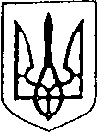 Більшівцівська  селищна  рада ВИКОНАВЧИЙ КОМІТЕТРішеннявід 12.07. 2021 року  №  163        смт. БільшівціПро дозвіл  на газифікацію житлового будинку           Розглянувши заяву Сомар Юрія Романовича жителя с. Нараївка про надання  дозволу на газифікацію  житлового будинку виконавчий комітет селищної ради вирішив:1. Дати  дозвіл Сомар Юрію Романовичу на  газифікацію  житлового  будинку  в  с.  Нараївка вул.  Франка  буд.18.2. Контроль за виконанням даного рішення покласти на керуючого справами  (секретаря)виконавчого комітету  Костів  О.П.Селищний голова                                       Василь Саноцький